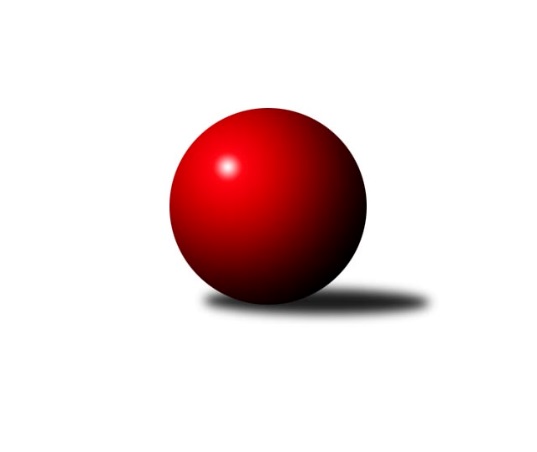 Č.14Ročník 2021/2022	3.5.2024 2. KLM A 2021/2022Statistika 14. kolaTabulka družstev:		družstvo	záp	výh	rem	proh	skore	sety	průměr	body	plné	dorážka	chyby	1.	KK SDS Sadská	14	13	0	1	87.0 : 25.0 	(215.5 : 120.5)	3377	26	2233	1144	19.1	2.	TJ Slovan Karlovy Vary	14	11	0	3	76.0 : 36.0 	(196.5 : 139.5)	3321	22	2217	1104	24.4	3.	TJ Sokol Kdyně	14	10	0	4	70.0 : 42.0 	(176.5 : 159.5)	3302	20	2211	1091	25.9	4.	TJ Červený Kostelec	14	7	1	6	55.0 : 57.0 	(166.5 : 169.5)	3312	15	2211	1101	27.2	5.	TJ Lomnice	13	7	0	6	51.0 : 53.0 	(147.5 : 164.5)	3242	14	2173	1069	30.6	6.	KK Kosmonosy	14	7	0	7	56.0 : 56.0 	(160.5 : 175.5)	3257	14	2193	1064	25.2	7.	TJ Sokol Tehovec	13	5	1	7	49.5 : 54.5 	(163.5 : 148.5)	3277	11	2195	1082	27.3	8.	Kuželky Aš	14	5	0	9	49.0 : 63.0 	(154.5 : 181.5)	3274	10	2185	1089	23.7	9.	Vltavan Loučovice	14	5	0	9	48.0 : 64.0 	(153.5 : 182.5)	3237	10	2182	1056	34.8	10.	SKK Bohušovice	14	5	0	9	39.0 : 73.0 	(157.5 : 178.5)	3250	10	2185	1064	27	11.	SKK Jičín	14	4	0	10	47.0 : 65.0 	(158.0 : 178.0)	3242	8	2198	1044	33.1	12.	TJ Sokol Duchcov B	14	3	0	11	36.5 : 75.5 	(142.0 : 194.0)	3198	6	2173	1025	35.6Tabulka doma:		družstvo	záp	výh	rem	proh	skore	sety	průměr	body	maximum	minimum	1.	KK SDS Sadská	7	7	0	0	44.0 : 12.0 	(102.0 : 66.0)	3404	14	3517	3253	2.	TJ Slovan Karlovy Vary	7	6	0	1	39.0 : 17.0 	(96.0 : 72.0)	3363	12	3448	3286	3.	TJ Sokol Kdyně	7	6	0	1	37.0 : 19.0 	(89.0 : 79.0)	3288	12	3444	3118	4.	TJ Červený Kostelec	7	5	0	2	30.5 : 25.5 	(85.5 : 82.5)	3429	10	3523	3321	5.	TJ Lomnice	6	4	0	2	26.0 : 22.0 	(72.0 : 72.0)	3148	8	3258	3070	6.	Kuželky Aš	7	4	0	3	28.5 : 27.5 	(79.5 : 88.5)	3270	8	3357	3201	7.	SKK Jičín	7	3	0	4	30.0 : 26.0 	(79.5 : 88.5)	3268	6	3414	3150	8.	KK Kosmonosy	7	3	0	4	25.0 : 31.0 	(76.5 : 91.5)	3277	6	3343	3214	9.	SKK Bohušovice	7	3	0	4	22.0 : 34.0 	(81.5 : 86.5)	3215	6	3310	3133	10.	TJ Sokol Tehovec	7	2	1	4	25.0 : 31.0 	(84.0 : 84.0)	3331	5	3403	3223	11.	Vltavan Loučovice	7	2	0	5	23.0 : 33.0 	(77.0 : 91.0)	3222	4	3311	3104	12.	TJ Sokol Duchcov B	7	2	0	5	20.5 : 35.5 	(65.5 : 102.5)	3264	4	3409	3127Tabulka venku:		družstvo	záp	výh	rem	proh	skore	sety	průměr	body	maximum	minimum	1.	KK SDS Sadská	7	6	0	1	43.0 : 13.0 	(113.5 : 54.5)	3374	12	3511	3236	2.	TJ Slovan Karlovy Vary	7	5	0	2	37.0 : 19.0 	(100.5 : 67.5)	3315	10	3443	3153	3.	TJ Sokol Kdyně	7	4	0	3	33.0 : 23.0 	(87.5 : 80.5)	3304	8	3402	3176	4.	KK Kosmonosy	7	4	0	3	31.0 : 25.0 	(84.0 : 84.0)	3254	8	3411	3056	5.	TJ Sokol Tehovec	6	3	0	3	24.5 : 23.5 	(79.5 : 64.5)	3268	6	3378	3141	6.	Vltavan Loučovice	7	3	0	4	25.0 : 31.0 	(76.5 : 91.5)	3240	6	3356	2973	7.	TJ Lomnice	7	3	0	4	25.0 : 31.0 	(75.5 : 92.5)	3255	6	3394	3126	8.	TJ Červený Kostelec	7	2	1	4	24.5 : 31.5 	(81.0 : 87.0)	3295	5	3366	3173	9.	SKK Bohušovice	7	2	0	5	17.0 : 39.0 	(76.0 : 92.0)	3255	4	3330	3080	10.	Kuželky Aš	7	1	0	6	20.5 : 35.5 	(75.0 : 93.0)	3275	2	3430	3083	11.	SKK Jičín	7	1	0	6	17.0 : 39.0 	(78.5 : 89.5)	3238	2	3329	3106	12.	TJ Sokol Duchcov B	7	1	0	6	16.0 : 40.0 	(76.5 : 91.5)	3188	2	3296	3033Tabulka podzimní části:		družstvo	záp	výh	rem	proh	skore	sety	průměr	body	doma	venku	1.	KK SDS Sadská	11	11	0	0	68.0 : 20.0 	(163.5 : 100.5)	3359	22 	6 	0 	0 	5 	0 	0	2.	TJ Slovan Karlovy Vary	11	8	0	3	58.0 : 30.0 	(149.0 : 115.0)	3288	16 	5 	0 	1 	3 	0 	2	3.	TJ Sokol Kdyně	11	7	0	4	50.0 : 38.0 	(132.0 : 132.0)	3274	14 	5 	0 	1 	2 	0 	3	4.	TJ Lomnice	11	7	0	4	49.0 : 39.0 	(135.0 : 129.0)	3260	14 	4 	0 	1 	3 	0 	3	5.	TJ Červený Kostelec	11	6	1	4	46.5 : 41.5 	(136.0 : 128.0)	3315	13 	4 	0 	1 	2 	1 	3	6.	KK Kosmonosy	11	6	0	5	44.0 : 44.0 	(124.0 : 140.0)	3245	12 	3 	0 	3 	3 	0 	2	7.	TJ Sokol Tehovec	11	4	1	6	41.5 : 46.5 	(134.5 : 129.5)	3277	9 	1 	1 	3 	3 	0 	3	8.	Vltavan Loučovice	11	4	0	7	39.0 : 49.0 	(122.0 : 142.0)	3226	8 	2 	0 	3 	2 	0 	4	9.	SKK Bohušovice	11	4	0	7	33.0 : 55.0 	(130.5 : 133.5)	3245	8 	2 	0 	3 	2 	0 	4	10.	SKK Jičín	11	3	0	8	36.0 : 52.0 	(122.0 : 142.0)	3216	6 	3 	0 	3 	0 	0 	5	11.	Kuželky Aš	11	3	0	8	33.5 : 54.5 	(117.5 : 146.5)	3278	6 	3 	0 	3 	0 	0 	5	12.	TJ Sokol Duchcov B	11	2	0	9	29.5 : 58.5 	(118.0 : 146.0)	3204	4 	1 	0 	4 	1 	0 	5Tabulka jarní části:		družstvo	záp	výh	rem	proh	skore	sety	průměr	body	doma	venku	1.	TJ Sokol Kdyně	3	3	0	0	20.0 : 4.0 	(44.5 : 27.5)	3345	6 	1 	0 	0 	2 	0 	0 	2.	TJ Slovan Karlovy Vary	3	3	0	0	18.0 : 6.0 	(47.5 : 24.5)	3391	6 	1 	0 	0 	2 	0 	0 	3.	KK SDS Sadská	3	2	0	1	19.0 : 5.0 	(52.0 : 20.0)	3454	4 	1 	0 	0 	1 	0 	1 	4.	Kuželky Aš	3	2	0	1	15.5 : 8.5 	(37.0 : 35.0)	3290	4 	1 	0 	0 	1 	0 	1 	5.	TJ Sokol Tehovec	2	1	0	1	8.0 : 8.0 	(29.0 : 19.0)	3325	2 	1 	0 	1 	0 	0 	0 	6.	KK Kosmonosy	3	1	0	2	12.0 : 12.0 	(36.5 : 35.5)	3269	2 	0 	0 	1 	1 	0 	1 	7.	SKK Jičín	3	1	0	2	11.0 : 13.0 	(36.0 : 36.0)	3291	2 	0 	0 	1 	1 	0 	1 	8.	Vltavan Loučovice	3	1	0	2	9.0 : 15.0 	(31.5 : 40.5)	3268	2 	0 	0 	2 	1 	0 	0 	9.	TJ Červený Kostelec	3	1	0	2	8.5 : 15.5 	(30.5 : 41.5)	3358	2 	1 	0 	1 	0 	0 	1 	10.	TJ Sokol Duchcov B	3	1	0	2	7.0 : 17.0 	(24.0 : 48.0)	3216	2 	1 	0 	1 	0 	0 	1 	11.	SKK Bohušovice	3	1	0	2	6.0 : 18.0 	(27.0 : 45.0)	3243	2 	1 	0 	1 	0 	0 	1 	12.	TJ Lomnice	2	0	0	2	2.0 : 14.0 	(12.5 : 35.5)	3098	0 	0 	0 	1 	0 	0 	1 Zisk bodů pro družstvo:		jméno hráče	družstvo	body	zápasy	v %	dílčí body	sety	v %	1.	Václav Hlaváč st.	TJ Slovan Karlovy Vary 	14	/	14	(100%)	46	/	56	(82%)	2.	Tomáš Bek 	KK SDS Sadská 	14	/	14	(100%)	43.5	/	56	(78%)	3.	Tomáš Pavlík 	TJ Slovan Karlovy Vary 	13	/	14	(93%)	45.5	/	56	(81%)	4.	Filip Löffelmann 	TJ Sokol Kdyně 	13	/	14	(93%)	36.5	/	56	(65%)	5.	Viktor Pytlík 	TJ Sokol Kdyně 	12	/	12	(100%)	40.5	/	48	(84%)	6.	Jaroslav Procházka 	TJ Sokol Tehovec  	11	/	13	(85%)	38.5	/	52	(74%)	7.	Ladislav Urban 	TJ Slovan Karlovy Vary 	10	/	11	(91%)	30	/	44	(68%)	8.	Václav Schejbal 	KK SDS Sadská 	10	/	14	(71%)	39.5	/	56	(71%)	9.	Luboš Beneš 	KK Kosmonosy  	10	/	14	(71%)	32	/	56	(57%)	10.	Petr Vaněk 	TJ Červený Kostelec   	9.5	/	14	(68%)	34.5	/	56	(62%)	11.	Martin Schejbal 	KK SDS Sadská 	9	/	11	(82%)	25.5	/	44	(58%)	12.	Štěpán Diosegi 	TJ Lomnice 	9	/	12	(75%)	30.5	/	48	(64%)	13.	Václav Krysl 	TJ Slovan Karlovy Vary 	9	/	12	(75%)	30	/	48	(63%)	14.	Aleš Košnar 	KK SDS Sadská 	9	/	13	(69%)	34	/	52	(65%)	15.	Josef Vejvara 	SKK Jičín 	9	/	13	(69%)	31	/	52	(60%)	16.	Petr Jedlička 	Kuželky Aš 	8.5	/	13	(65%)	26	/	52	(50%)	17.	Antonín Svoboda 	KK SDS Sadská 	8	/	11	(73%)	26.5	/	44	(60%)	18.	Miroslav Bubla 	TJ Lomnice 	8	/	12	(67%)	31	/	48	(65%)	19.	Jakub Šmidlík 	TJ Sokol Tehovec  	8	/	13	(62%)	33	/	52	(63%)	20.	Ivan Boško 	Kuželky Aš 	8	/	14	(57%)	30.5	/	56	(54%)	21.	Jan Smolena 	Vltavan Loučovice 	8	/	14	(57%)	30	/	56	(54%)	22.	František Černý 	SKK Jičín 	8	/	14	(57%)	30	/	56	(54%)	23.	Pavel Říha 	KK Kosmonosy  	7	/	10	(70%)	24.5	/	40	(61%)	24.	Jaroslav Chvojka 	SKK Bohušovice 	7	/	11	(64%)	27	/	44	(61%)	25.	David Sukdolák 	KK SDS Sadská 	7	/	11	(64%)	26.5	/	44	(60%)	26.	Jiří Vejvara 	SKK Jičín 	7	/	12	(58%)	28.5	/	48	(59%)	27.	František Adamů ml.	TJ Červený Kostelec   	7	/	12	(58%)	26.5	/	48	(55%)	28.	Robert Weis 	Vltavan Loučovice 	7	/	13	(54%)	23.5	/	52	(45%)	29.	Petr Kubita 	TJ Sokol Duchcov B 	7	/	14	(50%)	27	/	56	(48%)	30.	Jiří Benda st.	TJ Sokol Kdyně 	7	/	14	(50%)	26.5	/	56	(47%)	31.	Josef Krotký 	TJ Lomnice 	6	/	7	(86%)	17	/	28	(61%)	32.	Štěpán Schuster 	TJ Červený Kostelec   	6	/	8	(75%)	18.5	/	32	(58%)	33.	Petr Seidl 	TJ Sokol Tehovec  	6	/	10	(60%)	25	/	40	(63%)	34.	Tomáš Bajtalon 	KK Kosmonosy  	6	/	10	(60%)	18.5	/	40	(46%)	35.	Daniel Balcar 	TJ Červený Kostelec   	6	/	11	(55%)	21.5	/	44	(49%)	36.	Jiří Semelka 	TJ Sokol Duchcov B 	6	/	11	(55%)	20	/	44	(45%)	37.	Dušan Plocek 	KK Kosmonosy  	6	/	12	(50%)	24.5	/	48	(51%)	38.	Jaromír Fabián 	KK Kosmonosy  	6	/	13	(46%)	25	/	52	(48%)	39.	Ondřej Mrkos 	TJ Červený Kostelec   	6	/	13	(46%)	24.5	/	52	(47%)	40.	Tomáš Timura 	TJ Sokol Kdyně 	6	/	13	(46%)	22.5	/	52	(43%)	41.	Jiří Semerád 	SKK Bohušovice 	6	/	14	(43%)	27.5	/	56	(49%)	42.	Josef Fidrant 	TJ Sokol Kdyně 	6	/	14	(43%)	23	/	56	(41%)	43.	Martin Vrbata 	Kuželky Aš 	5.5	/	9	(61%)	20	/	36	(56%)	44.	David Horák 	TJ Sokol Duchcov B 	5.5	/	11	(50%)	22	/	44	(50%)	45.	Radek Šlouf 	Vltavan Loučovice 	5	/	7	(71%)	15	/	28	(54%)	46.	Miroslav Šuba 	Vltavan Loučovice 	5	/	8	(63%)	15.5	/	32	(48%)	47.	Antonín Valeška 	Kuželky Aš 	5	/	9	(56%)	18	/	36	(50%)	48.	Jindřich Dvořák 	TJ Sokol Kdyně 	5	/	10	(50%)	20	/	40	(50%)	49.	Martin Hurta 	Kuželky Aš 	5	/	10	(50%)	16	/	40	(40%)	50.	Miroslav Knespl 	TJ Lomnice 	5	/	12	(42%)	22	/	48	(46%)	51.	Jaroslav Soukup 	SKK Jičín 	5	/	12	(42%)	19	/	48	(40%)	52.	Zdeněk Kandl 	TJ Sokol Duchcov B 	5	/	13	(38%)	30.5	/	52	(59%)	53.	Josef Gondek 	Vltavan Loučovice 	5	/	13	(38%)	24	/	52	(46%)	54.	Zdeněk Kříž st.	TJ Slovan Karlovy Vary 	5	/	14	(36%)	27	/	56	(48%)	55.	František Kopecký 	TJ Sokol Duchcov B 	5	/	14	(36%)	21.5	/	56	(38%)	56.	Václav Pešek 	KK SDS Sadská 	4	/	8	(50%)	18	/	32	(56%)	57.	Jiří Vondráček 	KK Kosmonosy  	4	/	9	(44%)	16.5	/	36	(46%)	58.	Jaromír Hnát 	SKK Bohušovice 	4	/	12	(33%)	19	/	48	(40%)	59.	Tomáš Svoboda 	SKK Bohušovice 	4	/	13	(31%)	20.5	/	52	(39%)	60.	Dalibor Chráska 	TJ Červený Kostelec   	3.5	/	11	(32%)	18	/	44	(41%)	61.	Jiří Šťastný 	TJ Sokol Tehovec  	3.5	/	12	(29%)	18	/	48	(38%)	62.	Milan Perníček 	SKK Bohušovice 	3	/	3	(100%)	9	/	12	(75%)	63.	Agaton Plaňanský st.	SKK Jičín 	3	/	6	(50%)	12.5	/	24	(52%)	64.	Martin Bílek 	TJ Sokol Tehovec  	3	/	8	(38%)	13	/	32	(41%)	65.	Luboš Kolařík 	SKK Jičín 	3	/	8	(38%)	12	/	32	(38%)	66.	Bohumil Maněna 	TJ Lomnice 	3	/	11	(27%)	14.5	/	44	(33%)	67.	Jaroslav Suchánek 	Vltavan Loučovice 	3	/	12	(25%)	20	/	48	(42%)	68.	Lukáš Dařílek 	SKK Bohušovice 	3	/	13	(23%)	22.5	/	52	(43%)	69.	Ota Maršát st.	Kuželky Aš 	3	/	13	(23%)	18.5	/	52	(36%)	70.	Radek Šípek 	SKK Bohušovice 	3	/	14	(21%)	28	/	56	(50%)	71.	Jaroslav Bulant 	Kuželky Aš 	3	/	14	(21%)	22.5	/	56	(40%)	72.	Petr Kolář 	SKK Jičín 	2	/	2	(100%)	5	/	8	(63%)	73.	Vladimír Matějka 	TJ Sokol Tehovec  	2	/	4	(50%)	11.5	/	16	(72%)	74.	Radek Tajč 	KK Kosmonosy  	2	/	6	(33%)	10	/	24	(42%)	75.	Martin Mýl 	TJ Červený Kostelec   	2	/	7	(29%)	10.5	/	28	(38%)	76.	Libor Dušek 	Vltavan Loučovice 	2	/	8	(25%)	13	/	32	(41%)	77.	Jakub Vojáček 	TJ Sokol Tehovec  	2	/	9	(22%)	14.5	/	36	(40%)	78.	Josef Veverka 	TJ Lomnice 	2	/	11	(18%)	16	/	44	(36%)	79.	Tomáš Beck st.	TJ Slovan Karlovy Vary 	2	/	11	(18%)	11.5	/	44	(26%)	80.	Jiří Guba 	TJ Lomnice 	1	/	1	(100%)	2	/	4	(50%)	81.	Tomáš Suchánek 	Vltavan Loučovice 	1	/	2	(50%)	5	/	8	(63%)	82.	Daniel Bouda 	TJ Červený Kostelec   	1	/	2	(50%)	4	/	8	(50%)	83.	Roman Bureš 	SKK Jičín 	1	/	2	(50%)	3	/	8	(38%)	84.	Jaroslav Doškář 	KK Kosmonosy  	1	/	3	(33%)	5.5	/	12	(46%)	85.	Pavel Jedlička 	TJ Sokol Duchcov B 	1	/	3	(33%)	5	/	12	(42%)	86.	Filip Maňák 	TJ Lomnice 	1	/	4	(25%)	5	/	16	(31%)	87.	Jaroslav Löffelmann 	TJ Sokol Kdyně 	1	/	4	(25%)	3.5	/	16	(22%)	88.	Petr Šmidlík 	TJ Sokol Tehovec  	1	/	5	(20%)	4	/	20	(20%)	89.	Jan Ransdorf 	TJ Sokol Duchcov B 	1	/	9	(11%)	10	/	36	(28%)	90.	Hubert Guba 	TJ Lomnice 	0	/	1	(0%)	1.5	/	4	(38%)	91.	Pavel Kaan 	SKK Jičín 	0	/	1	(0%)	1	/	4	(25%)	92.	Tomáš Kincl 	TJ Červený Kostelec   	0	/	1	(0%)	1	/	4	(25%)	93.	Václav Pilař 	Kuželky Aš 	0	/	1	(0%)	1	/	4	(25%)	94.	Petr Novák 	KK Kosmonosy  	0	/	1	(0%)	1	/	4	(25%)	95.	Ladislav Křivka 	SKK Jičín 	0	/	1	(0%)	1	/	4	(25%)	96.	Petr Lidmila 	TJ Lomnice 	0	/	1	(0%)	0	/	4	(0%)	97.	Luděk Stríž 	TJ Slovan Karlovy Vary 	0	/	1	(0%)	0	/	4	(0%)	98.	Jan Lommer 	TJ Sokol Kdyně 	0	/	2	(0%)	3	/	8	(38%)	99.	Jiří Müller 	TJ Sokol Duchcov B 	0	/	2	(0%)	2	/	8	(25%)	100.	Martin Perníček 	SKK Bohušovice 	0	/	3	(0%)	3	/	12	(25%)	101.	Pavel Staša 	TJ Slovan Karlovy Vary 	0	/	3	(0%)	2	/	12	(17%)	102.	Zdeněk Chvátal 	TJ Lomnice 	0	/	3	(0%)	0	/	12	(0%)	103.	Martin Jirkal 	Vltavan Loučovice 	0	/	4	(0%)	3.5	/	16	(22%)	104.	Tomáš Šaněk 	TJ Sokol Duchcov B 	0	/	4	(0%)	2	/	16	(13%)	105.	Pavel Louda 	SKK Jičín 	0	/	6	(0%)	9	/	24	(38%)Průměry na kuželnách:		kuželna	průměr	plné	dorážka	chyby	výkon na hráče	1.	SKK Nachod, 1-4	3408	2263	1144	28.8	(568.1)	2.	Poděbrady, 1-4	3328	2223	1105	25.4	(554.8)	3.	Přelouč, 1-4	3324	2217	1107	27.5	(554.1)	4.	Karlovy Vary, 1-4	3311	2203	1108	21.5	(552.0)	5.	Duchcov, 1-4	3307	2221	1085	32.0	(551.2)	6.	KK Kosmonosy, 3-6	3279	2200	1079	25.9	(546.6)	7.	SKK Jičín, 1-4	3274	2204	1069	30.8	(545.8)	8.	Kuželky Aš, 1-4	3267	2184	1083	27.1	(544.6)	9.	TJ Sokol Kdyně, 1-4	3261	2199	1062	28.2	(543.6)	10.	Vltavan Loučovice, 1-4	3227	2179	1048	29.8	(538.0)	11.	Bohušovice, 1-4	3226	2148	1078	25.5	(537.8)	12.	Lomnice, 1-4	3133	2119	1014	32.4	(522.3)Nejlepší výkony na kuželnách:SKK Nachod, 1-4TJ Červený Kostelec  	3523	3. kolo	Daniel Bouda 	TJ Červený Kostelec  	637	3. koloTJ Červený Kostelec  	3513	14. kolo	Dalibor Chráska 	TJ Červený Kostelec  	630	14. koloKK SDS Sadská	3511	14. kolo	František Adamů ml.	TJ Červený Kostelec  	619	14. koloTJ Červený Kostelec  	3506	1. kolo	Ondřej Mrkos 	TJ Červený Kostelec  	618	11. koloKuželky Aš	3430	1. kolo	Ondřej Mrkos 	TJ Červený Kostelec  	612	1. koloKK Kosmonosy 	3411	12. kolo	Tomáš Bek 	KK SDS Sadská	606	14. koloTJ Lomnice	3394	5. kolo	František Adamů ml.	TJ Červený Kostelec  	606	3. koloTJ Červený Kostelec  	3391	8. kolo	Jan Smolena 	Vltavan Loučovice	604	8. koloTJ Červený Kostelec  	3388	5. kolo	Václav Schejbal 	KK SDS Sadská	604	14. koloTJ Sokol Kdyně	3381	3. kolo	Václav Pešek 	KK SDS Sadská	603	14. koloPoděbrady, 1-4KK SDS Sadská	3419	11. kolo	Václav Schejbal 	KK SDS Sadská	622	11. koloTJ Slovan Karlovy Vary	3404	6. kolo	Petr Seidl 	TJ Sokol Tehovec 	620	13. koloTJ Sokol Tehovec 	3403	2. kolo	Jakub Šmidlík 	TJ Sokol Tehovec 	612	11. koloTJ Sokol Tehovec 	3389	11. kolo	Jaroslav Procházka 	TJ Sokol Tehovec 	603	2. koloTJ Sokol Tehovec 	3383	4. kolo	Tomáš Pavlík 	TJ Slovan Karlovy Vary	599	6. koloTJ Sokol Kdyně	3379	12. kolo	Jaroslav Procházka 	TJ Sokol Tehovec 	595	12. koloTJ Červený Kostelec  	3366	4. kolo	Viktor Pytlík 	TJ Sokol Kdyně	595	12. koloTJ Sokol Tehovec 	3340	13. kolo	Jaroslav Procházka 	TJ Sokol Tehovec 	591	13. koloTJ Sokol Tehovec 	3310	12. kolo	Miroslav Bubla 	TJ Lomnice	588	2. koloTJ Lomnice	3302	2. kolo	Jakub Šmidlík 	TJ Sokol Tehovec 	587	8. koloPřelouč, 1-4KK SDS Sadská	3517	13. kolo	Tomáš Bek 	KK SDS Sadská	664	2. koloKK SDS Sadská	3515	6. kolo	Václav Schejbal 	KK SDS Sadská	628	6. koloKK SDS Sadská	3489	2. kolo	Aleš Košnar 	KK SDS Sadská	621	6. koloKK SDS Sadská	3373	9. kolo	David Sukdolák 	KK SDS Sadská	605	13. koloKK SDS Sadská	3351	10. kolo	Václav Schejbal 	KK SDS Sadská	605	13. koloKK Kosmonosy 	3340	6. kolo	Václav Schejbal 	KK SDS Sadská	604	8. koloTJ Červený Kostelec  	3332	2. kolo	Tomáš Pavlík 	TJ Slovan Karlovy Vary	603	4. koloKK SDS Sadská	3331	8. kolo	Tomáš Bek 	KK SDS Sadská	603	6. koloSKK Bohušovice	3295	13. kolo	Václav Schejbal 	KK SDS Sadská	601	10. koloKK SDS Sadská	3253	4. kolo	Václav Schejbal 	KK SDS Sadská	599	2. koloKarlovy Vary, 1-4TJ Slovan Karlovy Vary	3448	10. kolo	Václav Hlaváč st.	TJ Slovan Karlovy Vary	638	1. koloTJ Slovan Karlovy Vary	3420	3. kolo	Tomáš Pavlík 	TJ Slovan Karlovy Vary	627	10. koloTJ Slovan Karlovy Vary	3386	7. kolo	Václav Hlaváč st.	TJ Slovan Karlovy Vary	613	10. koloTJ Slovan Karlovy Vary	3369	1. kolo	Tomáš Pavlík 	TJ Slovan Karlovy Vary	611	3. koloTJ Červený Kostelec  	3339	10. kolo	Václav Hlaváč st.	TJ Slovan Karlovy Vary	606	3. koloTJ Slovan Karlovy Vary	3326	14. kolo	Tomáš Pavlík 	TJ Slovan Karlovy Vary	601	5. koloKuželky Aš	3316	3. kolo	Tomáš Pavlík 	TJ Slovan Karlovy Vary	597	14. koloTJ Slovan Karlovy Vary	3308	5. kolo	Tomáš Pavlík 	TJ Slovan Karlovy Vary	595	7. koloTJ Sokol Duchcov B	3296	9. kolo	Václav Hlaváč st.	TJ Slovan Karlovy Vary	593	14. koloTJ Slovan Karlovy Vary	3286	9. kolo	Ladislav Urban 	TJ Slovan Karlovy Vary	588	10. koloDuchcov, 1-4TJ Slovan Karlovy Vary	3443	12. kolo	Miroslav Bubla 	TJ Lomnice	632	3. koloTJ Sokol Duchcov B	3409	14. kolo	Václav Hlaváč st.	TJ Slovan Karlovy Vary	615	12. koloTJ Sokol Duchcov B	3381	1. kolo	Petr Kubita 	TJ Sokol Duchcov B	596	14. koloTJ Sokol Tehovec 	3378	1. kolo	Ondřej Mrkos 	TJ Červený Kostelec  	595	7. koloTJ Lomnice	3374	3. kolo	Zdeněk Kandl 	TJ Sokol Duchcov B	593	1. koloTJ Červený Kostelec  	3355	7. kolo	Jiří Semelka 	TJ Sokol Duchcov B	591	1. koloSKK Jičín	3329	14. kolo	David Horák 	TJ Sokol Duchcov B	590	14. koloSKK Bohušovice	3326	5. kolo	Petr Seidl 	TJ Sokol Tehovec 	589	1. koloTJ Sokol Duchcov B	3290	3. kolo	Ladislav Urban 	TJ Slovan Karlovy Vary	586	12. koloTJ Sokol Duchcov B	3260	5. kolo	Miroslav Knespl 	TJ Lomnice	586	3. koloKK Kosmonosy, 3-6TJ Sokol Kdyně	3351	7. kolo	Pavel Říha 	KK Kosmonosy 	604	2. koloKK Kosmonosy 	3343	9. kolo	Dušan Plocek 	KK Kosmonosy 	599	2. koloTJ Slovan Karlovy Vary	3336	2. kolo	Pavel Říha 	KK Kosmonosy 	596	4. koloVltavan Loučovice	3323	13. kolo	Luboš Beneš 	KK Kosmonosy 	593	13. koloKK Kosmonosy 	3311	2. kolo	Petr Vaněk 	TJ Červený Kostelec  	585	9. koloKK Kosmonosy 	3297	5. kolo	Josef Veverka 	TJ Lomnice	579	10. koloKK Kosmonosy 	3290	4. kolo	Petr Jedlička 	Kuželky Aš	578	5. koloTJ Sokol Duchcov B	3288	4. kolo	Josef Gondek 	Vltavan Loučovice	578	13. koloKK Kosmonosy 	3247	7. kolo	Zdeněk Kandl 	TJ Sokol Duchcov B	577	4. koloTJ Lomnice	3242	10. kolo	Viktor Pytlík 	TJ Sokol Kdyně	577	7. koloSKK Jičín, 1-4SKK Jičín	3414	10. kolo	Tomáš Pavlík 	TJ Slovan Karlovy Vary	641	13. koloTJ Slovan Karlovy Vary	3405	13. kolo	Josef Vejvara 	SKK Jičín	612	10. koloKK SDS Sadská	3334	5. kolo	Agaton Plaňanský st.	SKK Jičín	594	10. koloSKK Bohušovice	3330	10. kolo	Tomáš Bek 	KK SDS Sadská	592	5. koloTJ Sokol Tehovec 	3311	7. kolo	Josef Vejvara 	SKK Jičín	588	9. koloSKK Jičín	3309	9. kolo	Jiří Vejvara 	SKK Jičín	588	10. koloSKK Jičín	3289	7. kolo	František Černý 	SKK Jičín	587	9. koloKK Kosmonosy 	3286	3. kolo	Václav Hlaváč st.	TJ Slovan Karlovy Vary	584	13. koloVltavan Loučovice	3271	9. kolo	Jaroslav Procházka 	TJ Sokol Tehovec 	582	7. koloSKK Jičín	3263	3. kolo	Jiří Vejvara 	SKK Jičín	581	13. koloKuželky Aš, 1-4KK SDS Sadská	3417	7. kolo	Tomáš Bek 	KK SDS Sadská	609	7. koloKuželky Aš	3357	13. kolo	Martin Vrbata 	Kuželky Aš	597	9. koloKuželky Aš	3341	9. kolo	Petr Vaněk 	TJ Červený Kostelec  	590	13. koloTJ Červený Kostelec  	3299	13. kolo	Aleš Košnar 	KK SDS Sadská	582	7. koloTJ Sokol Tehovec 	3290	10. kolo	Petr Jedlička 	Kuželky Aš	580	9. koloVltavan Loučovice	3287	2. kolo	Josef Gondek 	Vltavan Loučovice	580	2. koloKuželky Aš	3263	2. kolo	Jaroslav Chvojka 	SKK Bohušovice	577	9. koloKuželky Aš	3251	6. kolo	Robert Weis 	Vltavan Loučovice	576	2. koloKuželky Aš	3244	4. kolo	Štěpán Schuster 	TJ Červený Kostelec  	573	13. koloKuželky Aš	3234	10. kolo	Martin Hurta 	Kuželky Aš	573	2. koloTJ Sokol Kdyně, 1-4TJ Sokol Kdyně	3444	8. kolo	Viktor Pytlík 	TJ Sokol Kdyně	640	8. koloTJ Sokol Kdyně	3347	4. kolo	Viktor Pytlík 	TJ Sokol Kdyně	611	6. koloKuželky Aš	3344	8. kolo	Viktor Pytlík 	TJ Sokol Kdyně	605	4. koloTJ Sokol Kdyně	3330	6. kolo	Jiří Benda st.	TJ Sokol Kdyně	591	8. koloTJ Sokol Kdyně	3317	2. kolo	Miroslav Bubla 	TJ Lomnice	590	13. koloTJ Sokol Tehovec 	3299	9. kolo	Jindřich Dvořák 	TJ Sokol Kdyně	582	4. koloSKK Bohušovice	3280	2. kolo	Josef Fidrant 	TJ Sokol Kdyně	580	8. koloSKK Jičín	3274	6. kolo	Jindřich Dvořák 	TJ Sokol Kdyně	580	6. koloTJ Sokol Kdyně	3254	13. kolo	Ota Maršát st.	Kuželky Aš	577	8. koloVltavan Loučovice	3222	4. kolo	Petr Jedlička 	Kuželky Aš	574	8. koloVltavan Loučovice, 1-4Kuželky Aš	3352	14. kolo	Petr Jedlička 	Kuželky Aš	610	14. koloSKK Jičín	3312	12. kolo	František Černý 	SKK Jičín	591	12. koloVltavan Loučovice	3311	5. kolo	Václav Hlaváč st.	TJ Slovan Karlovy Vary	588	11. koloVltavan Loučovice	3281	7. kolo	Josef Gondek 	Vltavan Loučovice	588	5. koloSKK Bohušovice	3281	7. kolo	Josef Gondek 	Vltavan Loučovice	581	7. koloTJ Slovan Karlovy Vary	3258	11. kolo	Ladislav Urban 	TJ Slovan Karlovy Vary	578	11. koloVltavan Loučovice	3244	12. kolo	Jaroslav Procházka 	TJ Sokol Tehovec 	576	5. koloKK SDS Sadská	3236	3. kolo	Josef Gondek 	Vltavan Loučovice	574	12. koloVltavan Loučovice	3222	1. kolo	Antonín Svoboda 	KK SDS Sadská	572	3. koloVltavan Loučovice	3208	3. kolo	Robert Weis 	Vltavan Loučovice	572	7. koloBohušovice, 1-4TJ Sokol Kdyně	3402	14. kolo	Ondřej Mrkos 	TJ Červený Kostelec  	611	6. koloKK SDS Sadská	3364	1. kolo	Milan Perníček 	SKK Bohušovice	607	1. koloSKK Bohušovice	3310	1. kolo	Jindřich Dvořák 	TJ Sokol Kdyně	599	14. koloSKK Bohušovice	3248	12. kolo	Václav Schejbal 	KK SDS Sadská	597	1. koloKK Kosmonosy 	3230	11. kolo	Václav Hlaváč st.	TJ Slovan Karlovy Vary	590	8. koloSKK Bohušovice	3220	3. kolo	Pavel Říha 	KK Kosmonosy 	580	11. koloSKK Bohušovice	3217	8. kolo	Aleš Košnar 	KK SDS Sadská	580	1. koloSKK Bohušovice	3213	11. kolo	Tomáš Bek 	KK SDS Sadská	578	1. koloTJ Sokol Tehovec 	3189	3. kolo	Viktor Pytlík 	TJ Sokol Kdyně	575	14. koloTJ Červený Kostelec  	3173	6. kolo	Tomáš Svoboda 	SKK Bohušovice	573	11. koloLomnice, 1-4KK SDS Sadská	3334	12. kolo	Josef Krotký 	TJ Lomnice	588	8. koloTJ Lomnice	3258	8. kolo	Tomáš Bek 	KK SDS Sadská	586	12. koloTJ Sokol Kdyně	3229	1. kolo	Štěpán Diosegi 	TJ Lomnice	585	8. koloTJ Lomnice	3170	14. kolo	Viktor Pytlík 	TJ Sokol Kdyně	580	1. koloTJ Lomnice	3156	6. kolo	Miroslav Bubla 	TJ Lomnice	573	6. koloTJ Lomnice	3144	1. kolo	Josef Krotký 	TJ Lomnice	573	11. koloTJ Lomnice	3138	4. kolo	Miroslav Bubla 	TJ Lomnice	569	1. koloTJ Lomnice	3123	11. kolo	Petr Jedlička 	Kuželky Aš	565	11. koloSKK Jičín	3106	8. kolo	Václav Pešek 	KK SDS Sadská	563	12. koloKuželky Aš	3083	11. kolo	Antonín Svoboda 	KK SDS Sadská	561	12. koloČetnost výsledků:	8.0 : 0.0	1x	7.0 : 1.0	14x	6.5 : 1.5	1x	6.0 : 2.0	18x	5.5 : 2.5	1x	5.0 : 3.0	12x	4.5 : 3.5	1x	4.0 : 4.0	1x	3.0 : 5.0	13x	2.0 : 6.0	8x	1.0 : 7.0	8x	0.0 : 8.0	6x